Gárdonyi Géza Ciszterci Gimnázium és KollégiumEgerA 2022/2023. tanévben a köznevelési intézményekben a járványügyi készenlét idején alkalmazandó eljárásrendről Tájékoztató szülők, tanulók és tanárok részére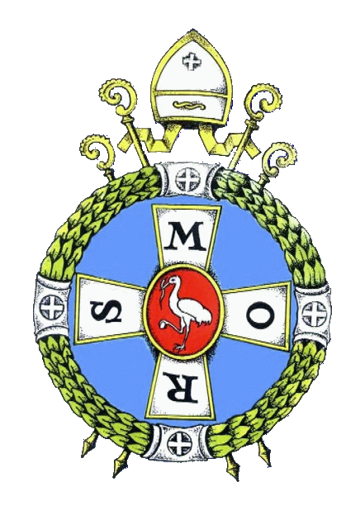 Eger, 2022. szeptember 27.AlapadatokIntézmény címe: 3300 Eger, Széchenyi utca 17.Intézmény elérhetőségei: titkarsag@gardonyi-eger.huIntézményvezető neve, elérhetőségei: Karóczkai JúliaE-mail: karoczkaijulia@gardonyi-eger.huAz intézményi protokoll érvényességeAz intézményi protokoll módosításig, vagy visszavonásig marad érvényben. A módosításra a járványügyi helyzet alakulásától függően, valamint az állami szervek új utasításait követve a fenntartóval való egyeztetés után kerülhet sor. Jelen határozat rendelkezései a járványügyi helyzet változásainak figyelembe vételével a 2022/2023-es tanév II. félévének végén kerülnek felülvizsgálatra.A szülőket elektronikus formában, a diákokat pedig kihirdetés útján tájékoztatjuk az intézményi protokollról, melyet honlapunkon is közzéteszünk.Az intézményi protokoll intézkedései minden érintett számára kötelező érvényűek. Minden olyan kérdésben, amit a protokoll nem szabályoz, a Házirend rendelkezései érvényesek. A járványügyi protokoll előírásainak betartása mindenki közös érdeke és felelőssége. Nagy fegyelmezettséget, türelmet és odafigyelést igényel a diákoktól, dolgozóktól, szülőktől. A protokoll célja az iskola tanulói, munkavállalói számára meghatározni a tanulási/tanítási feltételeket a kialakult járványügyi helyzetben, valamint közösségünk egészségének védelme.IntézkedésekA napközbeni fertőtlenítő takarítás biztosított a csomópontokon (mosdók, irodák etc.) folyosókon és az osztálytermekben vírusölő kézfertőtlenítő adagolót helyezünk el. A fertőtlenítő takarítás során különös gondot fordítunk a gyakran érintett eszközök, felületek fertőtlenítésére (kilincs, villanykapcsoló, korlát, asztal, pad, szék, informatikai eszközök, csaptelep, WC lehúzó)Az intézmény bejáratánál (Széchenyi utca 17.) belépéskor mindenki köteles kezet fertőtleníteni. Az a gyermek, tanuló vagy pedagógus, aki bármilyen betegség miatt otthon maradt, a háziorvos, a kezelőorvos igazolásával vagy kórházi zárójelentéssel jöhet újra az intézménybe. A szülők támogatását kérjük abban, hogy gyermekük számára napi szinten biztosítsanak kisebb kiszerelésű vírusölő kézfertőtlenítő gélt, amit a diák, szükség esetén bármikor használni tud. Ez a mindenkori tisztasági csomag az alapfelszerelés része legyen jelen helyzetben. A dolgozók, illetve a diákok intézmény területén belüli maszkhasználati kötelezettsége megszűnik. Saját elhatározásból bárki viselhet maszkot mind a tanórákon, mind a közösségi terekben, mind egyéb iskolai programokon.A hetesek és az osztályban tanórát tartó pedagógusok fokozottan figyelnek a tanterem szellőztetésére.A tantermekben biztosítjuk a kézfertőtlenítő gélt, illetve a felületfertőtlenítőt. Bizonyos tanórák esetében udvari órákat is lehet tartani (bejelentési kötelezettség az az iskolavezetésnél).Rendezvények, kirándulások, kapcsolattartásIskolán belüli vagy kívüli programok korlátozások nélkül szervezhetők. Az intézmény területére külsős személyek a belső szabályzatok előírása szerinti módon korlátlanul beléphetnek.Az ügyintézés, a kapcsolattartás formái közül az írásban, vagy telefonon történő megkeresést kell előnyben részesíteni az osztályfőnököktől, a pedagógusoktól és a szülőktől.Az írásos tájékoztatókat a honlapon, vagy az e-naplón keresztül kell eljuttatni az érintettekhez.Egészségügyi protokoll:Az intézményt kizárólag egészséges, tüneteket nem mutató tanuló látogathatja.Az oktatásban és nevelésben, illetve az intézmény működtetésében csak egészséges, tünetmentes dolgozó vehet részt.Igazolt COVID-19 fertőzés esetén a fertőzöttel szoros kapcsolatba került, COVID-19 fertőzésre gyanús tüneteket nem mutató személy látogathatja – akár dolgozóként akár tanulóként – a köznevelési intézményt. Az igazolt COVID-19 fertőzöttel történt szoros kontaktus időpontjától számított 5 napig köteles a szájat, és az orrot eltakaró maszkot viselni.Az intézmény minden dolgozója haladéktalanul jelezni köteles az intézmény vezetőjének, ha esetében koronavírus fertőzés, vagy annak gyanúja áll fenn.A munkavállalók védőfelszerelésekkel történő ellátása a munkáltató feladata.Amennyiben egy tanulónál, pedagógusnál, vagy egyéb dolgozónál fertőzés tünetei észlelhetők, haladéktalanul el kell különíteni, egyúttal értesíteni az iskolaorvost/üzemorvost, aki az érvényes eljárásrend szerint dönt a további teendőkről.Tanuló esetén a szülő/gondviselőt haladéktalanul értesíteni kell. Az elkülönített tanuló felügyeletét ellátó személy számára a maszkhasználat kötelező. A tanuló és a dolgozó az intézménybe kizárólag orvosi igazolással térhet vissza.Köszönöm az együttműködést! Jó egészséget kívánok Mindenkinek, az Úr áldása legyen tanévünkön!Eger, 2022. szeptember 27.      Karóczkai Júlia           igazgató